______________________________________________________Subject:- For purchase of MacBook Air 13 M2 Chip.Sir,	The quotations are invited in a sealed envelope for the following item:Terms and conditions for the above items are as follows :-The quotations should be reached on or before 12 PM on 06.11.2023.The quotations will be opened at 1 PM on 06.11.2023.The rate should be inclusive of GST and other taxes if any. The amount of taxes should be shown separately.Quotations received without sealed cover or without quoting rates will not be accepted.Payment shall be released after supply above items in good condition and as per specification.This office has reserved the right to reduce, increase or remove the items. The supply period, warranty and other terms and conditions should be mentioned separately.The material is required to be supplied within 07 working days after placement of order.Sr. Audit Officer(IT)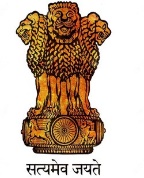 कार्यालय प्रधान निदेशक लेखापरीक्षाउत्तर पश्चिम रेलवे, जयपुरOffice of the Principal Director of AuditNorth Western Railway, Jaipur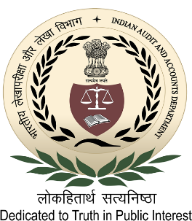 S.No.ItemMakeQuantitySpecifications 1.Laptop Macbook Air Apple 01Hardware :Apple MacBook Air 13 M2 Chip /256 GB SSD/8GB RAM/13.6”Display Color StarlightSoftware : MacOS